.Intro: 48 ct. Lead(1 – 8)	Shuffle Right, Rock Step – Rock Step, Rock Step(9 – 16)	Step Kick, Step, Rock Step, Toe, Heel, Cross(17–24)	4 Triples ~ 1 ¼ Turns Moving Toward 3:00 Wall(25–32)	Step Touch, And Toe And Cross (Modified Heel Jack), Side Together 2x(easy option: Step Left foot back on ct. 3; Tap Right foot beside left on ct. 4)(33–40)	Kick, Step, Triple 1/4 Left – Kick, Step, Triple 1/4 Left(41–48)	Step Touch, Back Step Slide, ½ Turn Forward Step, ¼ Turn Slide*Styling: 	in this last set of 8, the music dictates the tempo of this movement each time. Counts 3, 5, and 7 are emphasized, therefore make those steps large and let the free foot drag toward to support foot.Let’s Dance It Again!Boot Camp Swing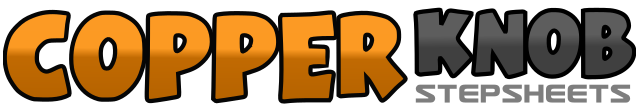 .......Count:48Wall:2Level:Intermediate.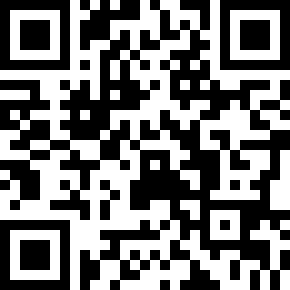 Choreographer:Michele Burton (USA) & Michael Barr (USA) - May 2008Michele Burton (USA) & Michael Barr (USA) - May 2008Michele Burton (USA) & Michael Barr (USA) - May 2008Michele Burton (USA) & Michael Barr (USA) - May 2008Michele Burton (USA) & Michael Barr (USA) - May 2008.Music:If You Don't Love Me - E.C. Scott : (CD: Masterpiece)If You Don't Love Me - E.C. Scott : (CD: Masterpiece)If You Don't Love Me - E.C. Scott : (CD: Masterpiece)If You Don't Love Me - E.C. Scott : (CD: Masterpiece)If You Don't Love Me - E.C. Scott : (CD: Masterpiece)........1 & 2Step Right foot side right; Step Left foot beside right; Step Right foot side right3 – 4Step (rock) back on Left foot; Return weight to Right foot in place5 – 6Step (rock) L foot side left; Return weight onto right foot in place7 – 8Step (rock) back on Left foot; Return weight onto Right foot in place (12 o’clock)1 – 2Step Left foot forward on left diagonal; Kick Right foot forward to left diagonal3 – 4Step Right foot back; Step Left foot back5 – 6Step Right foot forward on left diagonal; Touch toe of Left foot in towards right instep7 – 8Touch Left heel out on left diagonal; Step Left side right in front of right (12 o’clock)1 & 2Turn ¼ right, stepping Right foot forward; Step Left foot beside right; Step Right foot forward (3 o’clock)3 & 4Turn ¼ right; stepping Left foot to left; Step Right foot beside left; Turn ¼ right, stepping Left foot back (9 o’clock)5 & 6Turn ¼ right, stepping Right to right; Step Left beside right; Turn ¼ right, stepping Right forward (3 o’clock)7 & 8Step Left foot forward; Step Right foot beside left; Step Left foot forward (3 o’clock)1 – 2Step forward on Right foot; Tap Left toe behind Right foot&3&4Step Left foot back; Touch Right toe forward; Step Right foot back; Cross Left foot over Right foot5 – 8Step Right foot to right; Step Left beside right; Step Right foot to right; Step Left beside right (3 o’clock)1 – 2Kick Right foot side right; Step Right foot behind left3 & 4Turn ¼ left stepping forward on Left foot; Step Right foot next to left; Step Left foot next to right (12 o’clock)5 – 8Repeat 1 -2 and 3 & 4 (9 o’clock)1 – 2Small step Right forward; Touch tap Left toe behind right3 – 4Step Left foot back (on back left angle), dragging Left foot; Continue drag5 – 6Turn ½ right on ball of Left foot, stepping forward on Right foot, dragging Left foot; Continue drag (3 o’clock)7 – 8Turn ¼ right, stepping Left foot to left, dragging Right foot toward left; Drag Right foot beside left (6 o’clock)